IrelandIrelandIrelandIrelandDecember 2027December 2027December 2027December 2027SundayMondayTuesdayWednesdayThursdayFridaySaturday12345678910111213141516171819202122232425Christmas Day262728293031St. Stephen’s DayChristmas Bank Holiday
St. Stephen’s Day (substitute day)NOTES: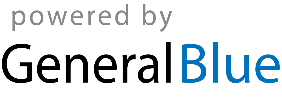 